Santos, 11 de junho de 2021LEANDRO AVELINOCoordenadorLUCIANA FREITAS LEMOS DOS SANTOSSecretária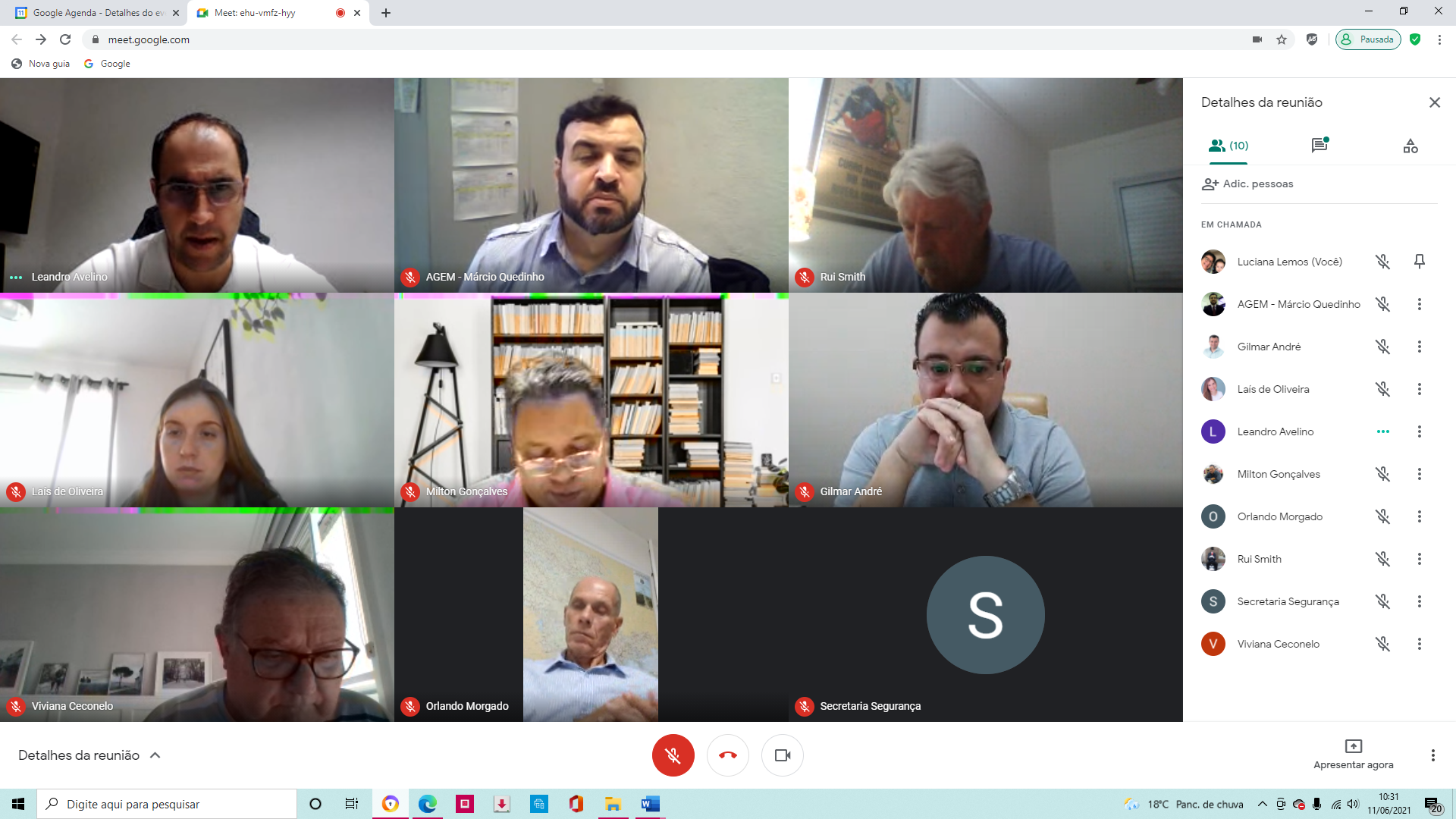 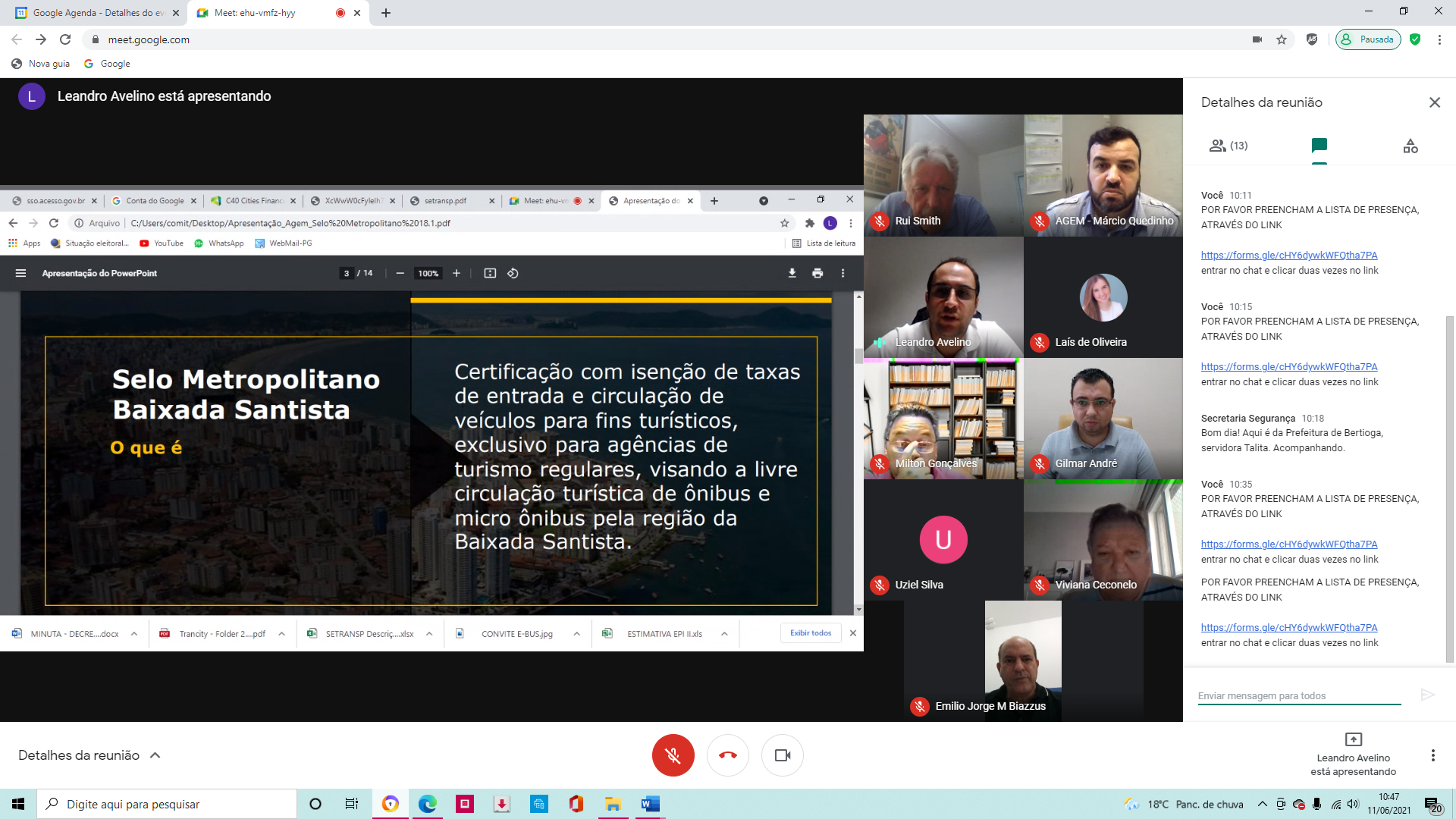 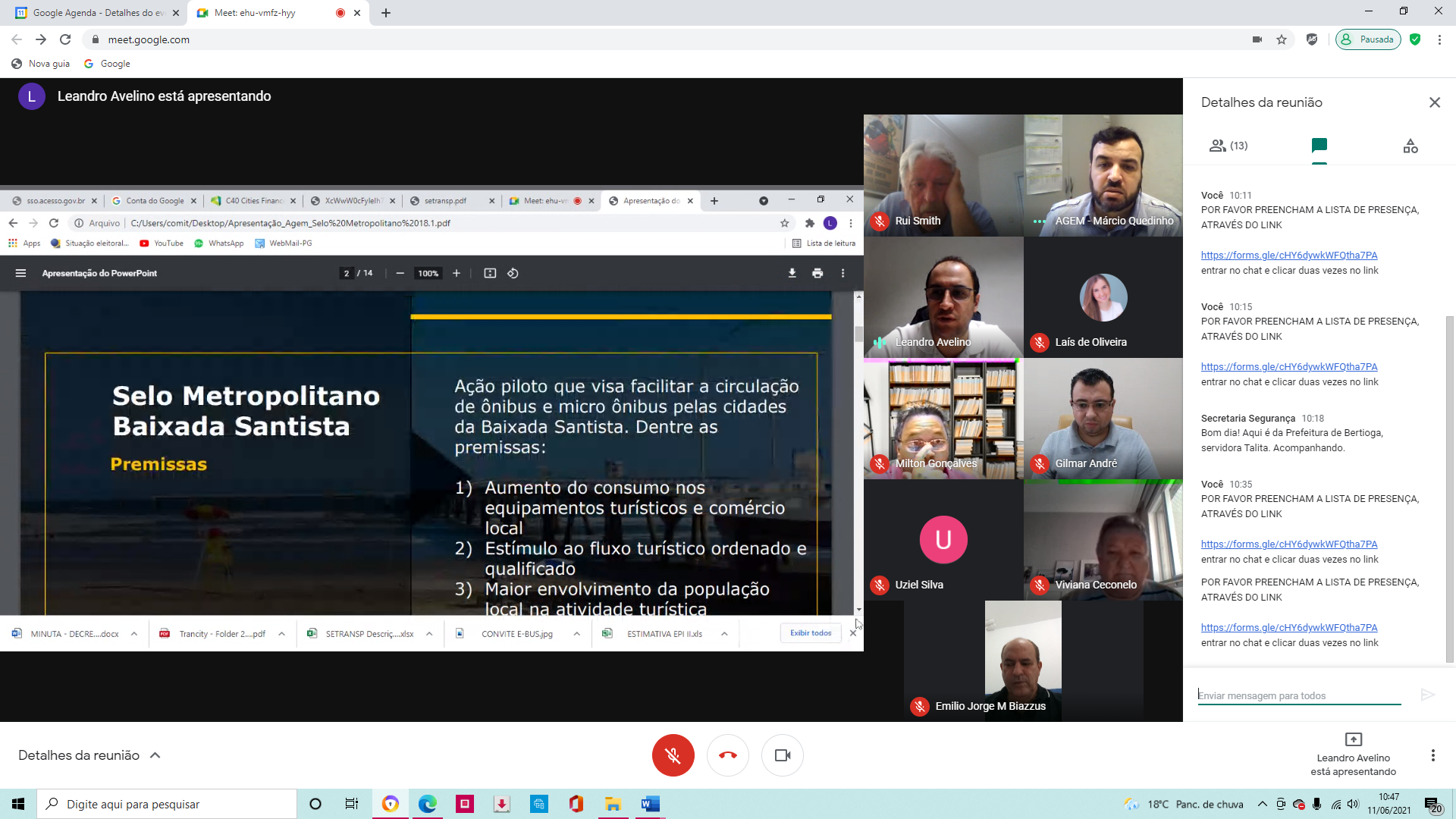 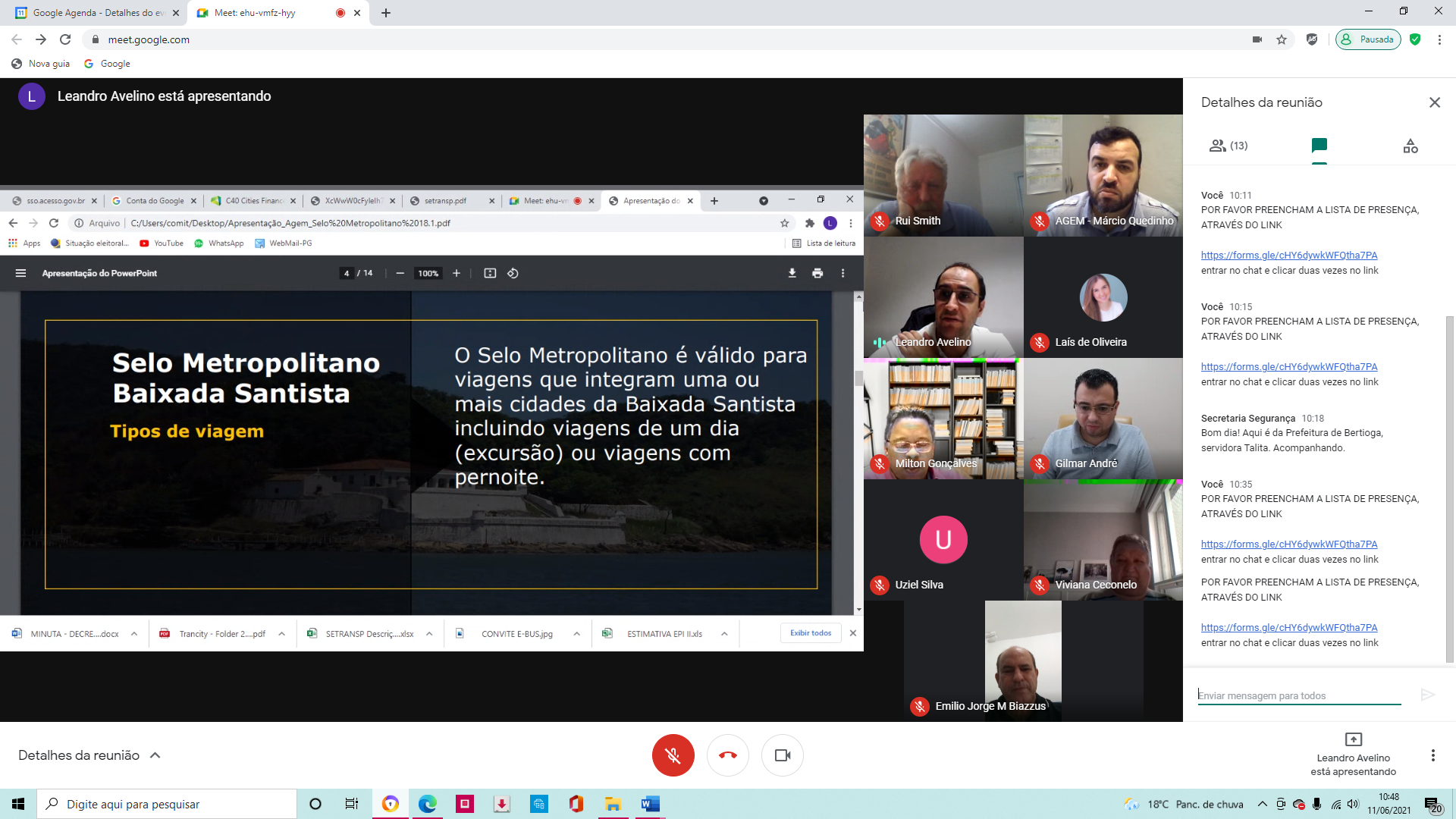 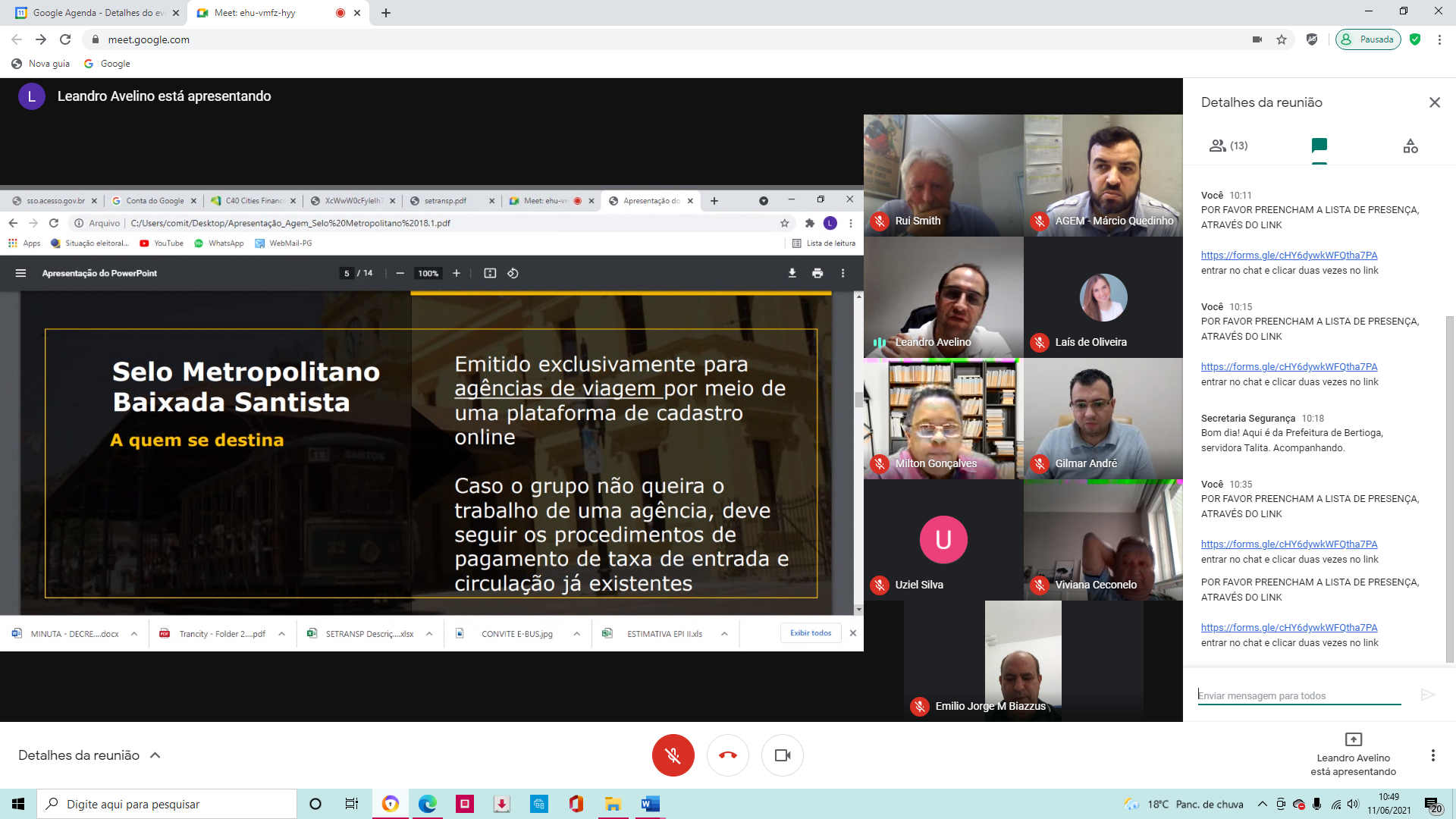 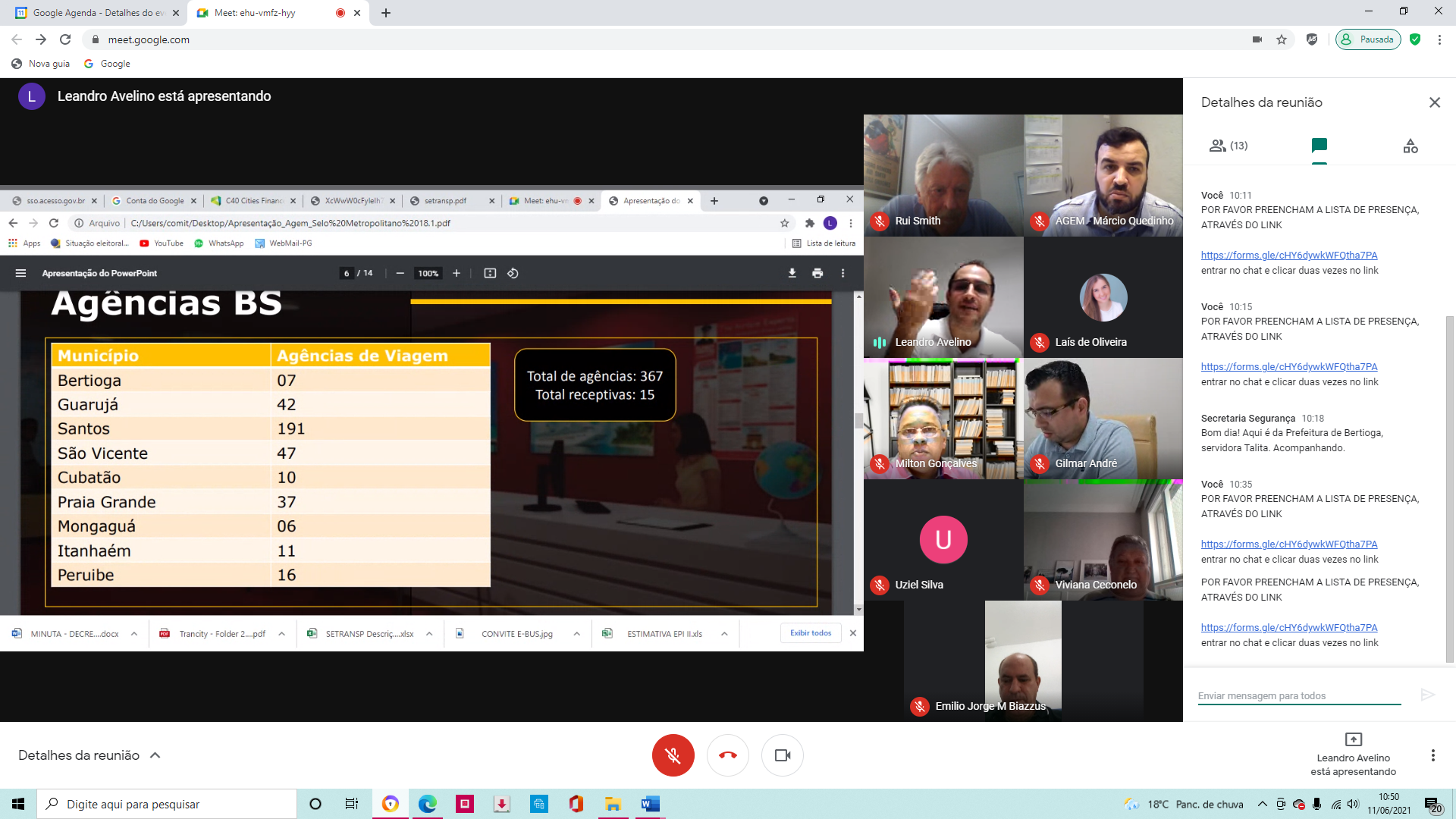 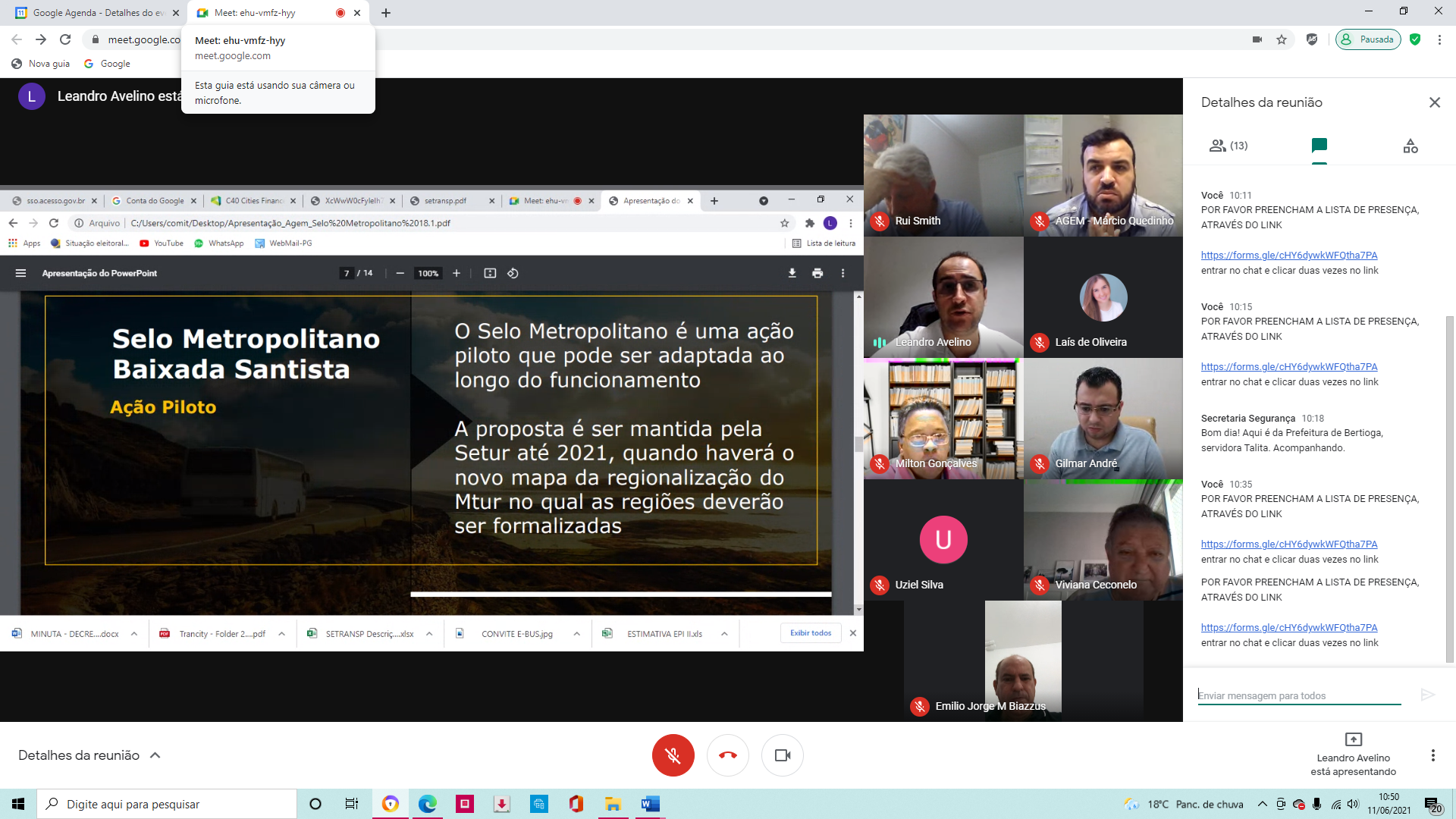 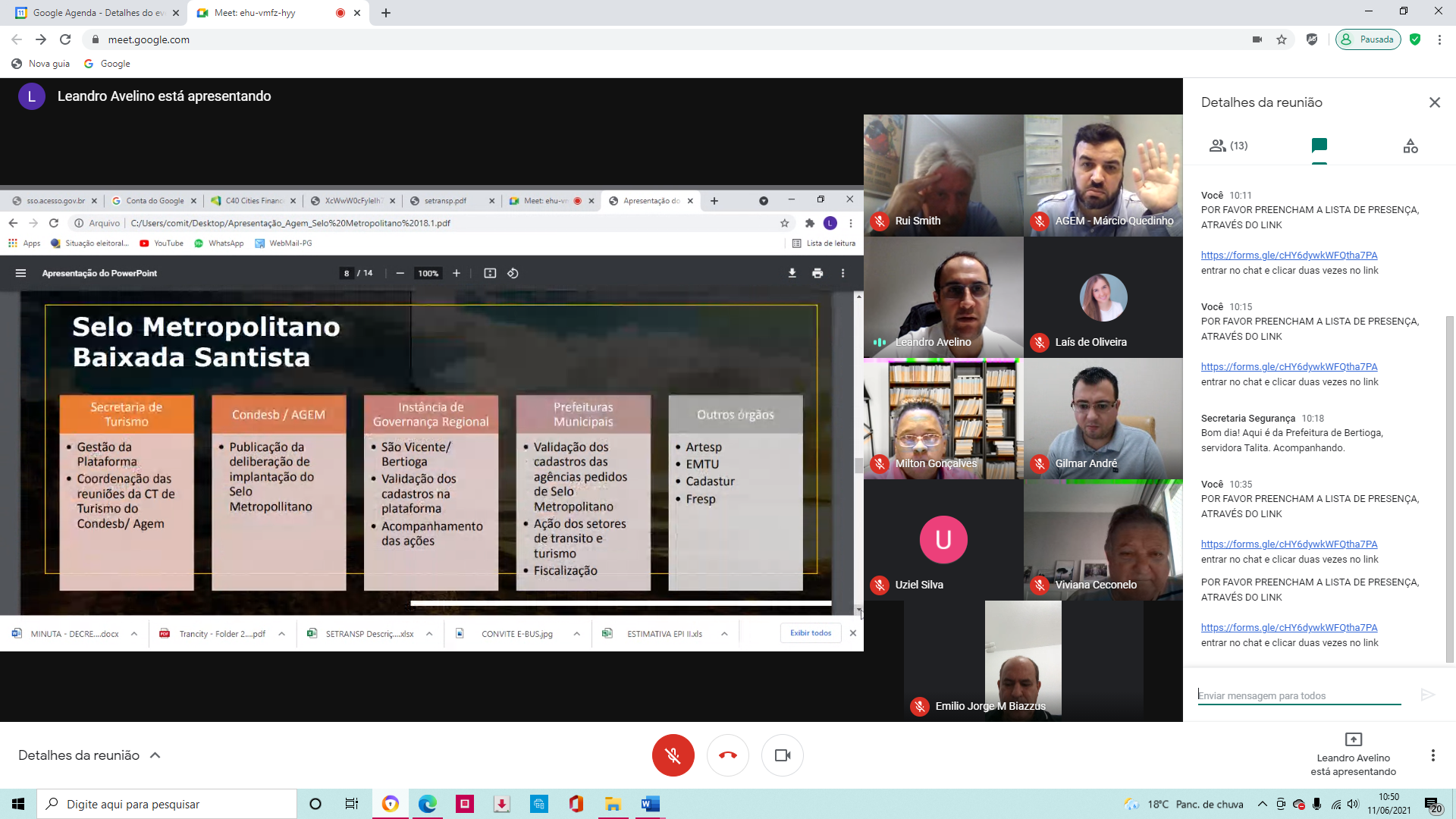 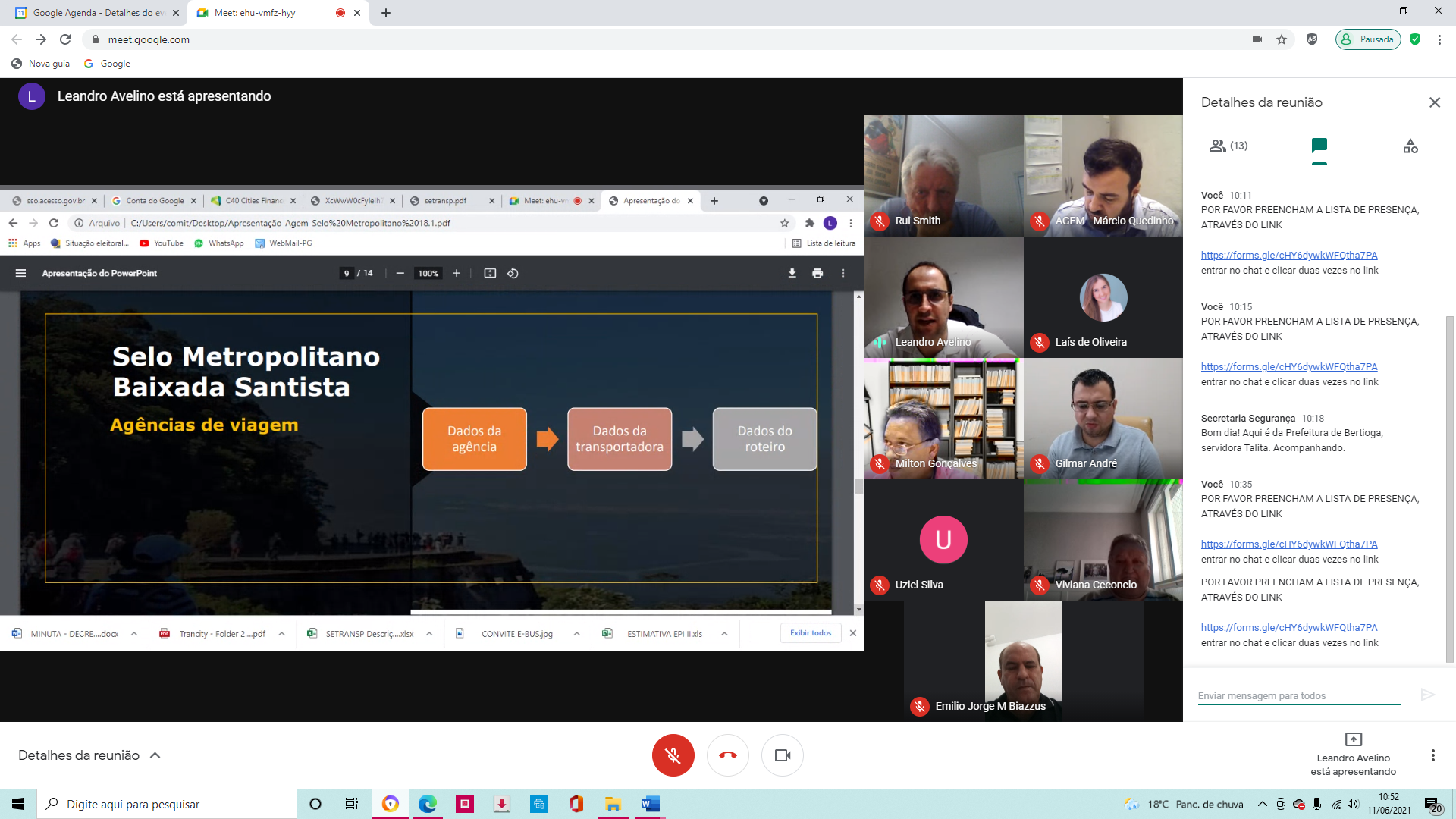 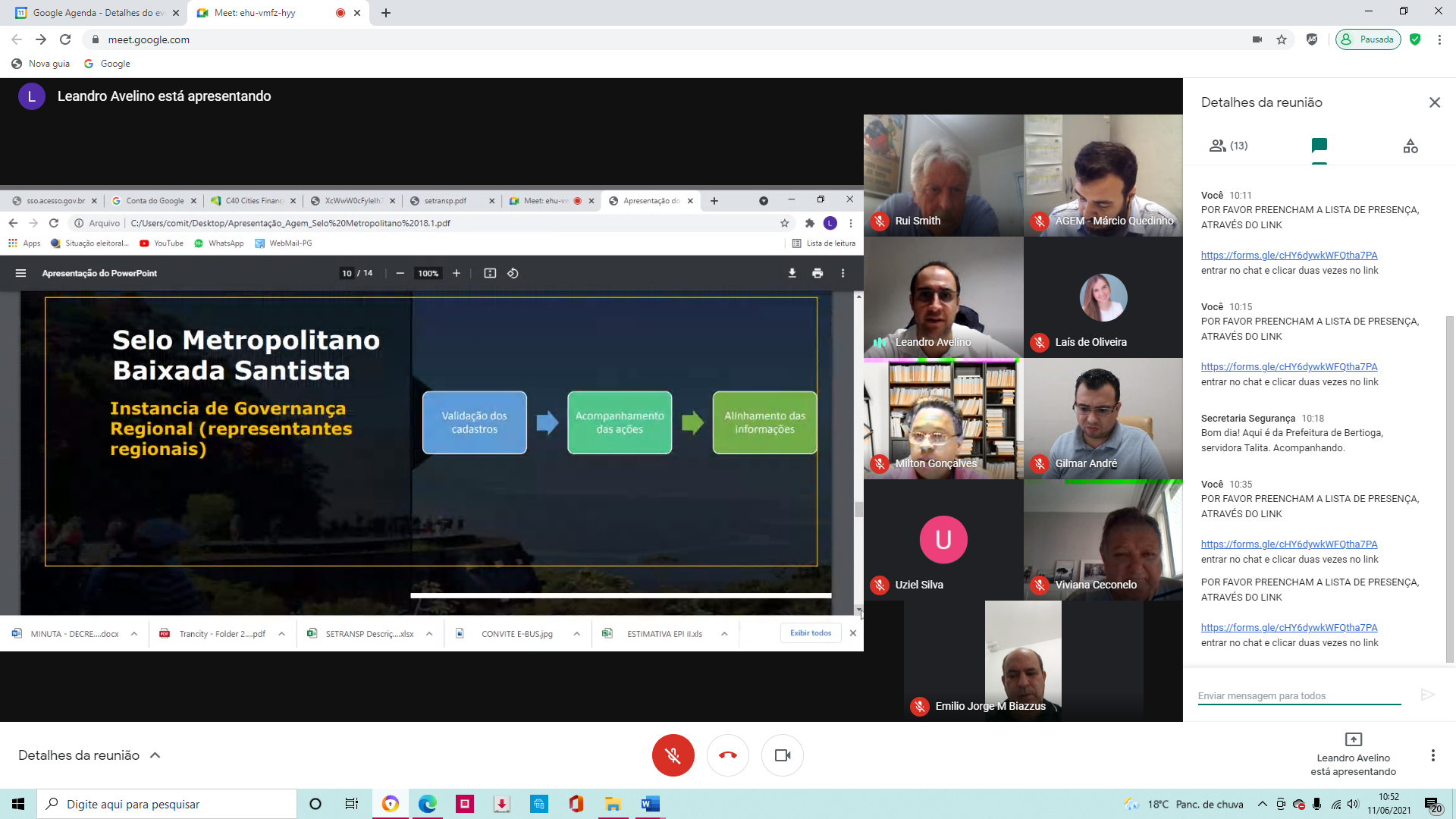 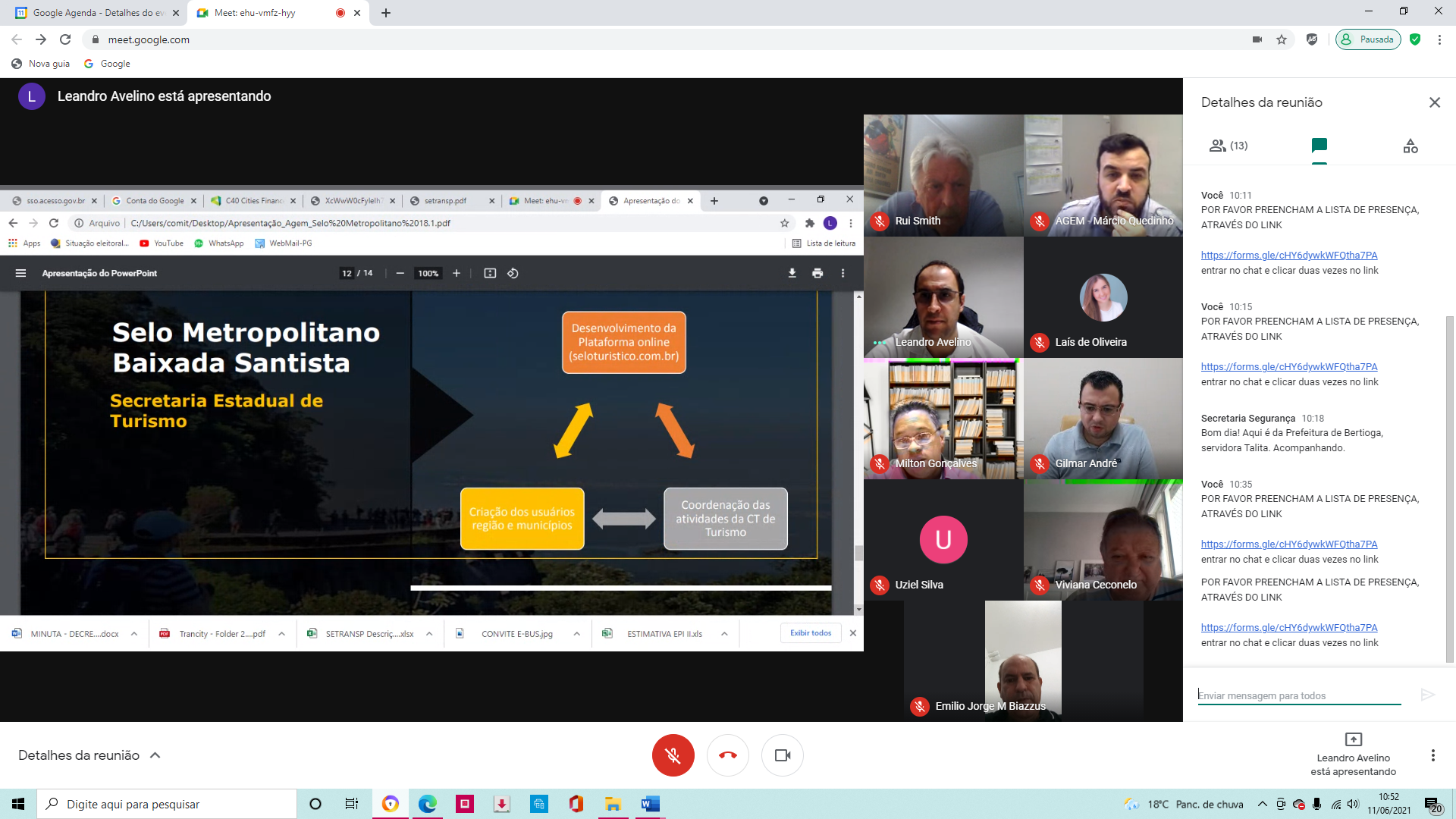 Ata de Reunião Extraordinária da Câmara Temática de Mobilidade e LogísticaN 005/2021DADOS GERAISDADOS GERAISDADOS GERAISDADOS GERAISDADOS GERAISData: 01/06/2021Data: 01/06/2021Local:  videoconferênciaLocal:  videoconferênciaHorário: 10h00Tipo de Reunião: trabalhoTipo de Reunião: trabalhoTipo de Reunião: trabalhoTipo de Reunião: trabalhoTipo de Reunião: trabalhoLista de Participantes:Lista de Participantes:Lista de Participantes:Lista de Participantes:Lista de Participantes:NomeNomeNomeEntidadeEntidadeEmilio Jorge M. BiazzusEmilio Jorge M. BiazzusEmilio Jorge M. BiazzusPrefeitura de MongaguáPrefeitura de MongaguáLeandro AvelinoLeandro AvelinoLeandro AvelinoPrefeitura de Praia GrandePrefeitura de Praia GrandeGilmar André dos Santos Neves LavorGilmar André dos Santos Neves LavorGilmar André dos Santos Neves LavorPrefeitura de São VicentePrefeitura de São VicenteOrlando MorgadoOrlando MorgadoOrlando MorgadoSecretaria de Estado de Logística e Transportes – DERSecretaria de Estado de Logística e Transportes – DERAldo Ceconelo JuniorAldo Ceconelo JuniorAldo Ceconelo JuniorSecretaria de Governo – ArtespSecretaria de Governo – ArtespConvidados:Convidados:Convidados:Convidados:Convidados:Luciana Freitas Lemos dos SantosLuciana Freitas Lemos dos SantosLuciana Freitas Lemos dos SantosAGEM BS/CondesbAGEM BS/CondesbMarcio Aurélio de Almeida QuedinhoMarcio Aurélio de Almeida QuedinhoMarcio Aurélio de Almeida QuedinhoAGEMAGEMMilton Gonçalves da LuzMilton Gonçalves da LuzMilton Gonçalves da LuzAGEMAGEMRui SmithRui SmithRui SmithPrefeitura de Praia GrandePrefeitura de Praia GrandeTalita CerqueiraTalita CerqueiraTalita CerqueiraPrefeitura de BertiogaPrefeitura de BertiogaLaís OliveiraLaís OliveiraLaís OliveiraPrefeitura de SantosPrefeitura de SantosUzel Gonçalves SilvaUzel Gonçalves SilvaUzel Gonçalves SilvaPrefeitura de CubatãoPrefeitura de CubatãoPauta divulgada em: 03/06/2021Reunião iniciada às: 10h18Reunião iniciada às: 10h18Reunião iniciada às: 10h18Término da Reunião às: 11h45OBJETIVOSOBJETIVOSOBJETIVOSOBJETIVOSOBJETIVOSItem I – Selo Metropolitano;Item II – Outros assuntos de interesse regional.Item I – Selo Metropolitano;Item II – Outros assuntos de interesse regional.Item I – Selo Metropolitano;Item II – Outros assuntos de interesse regional.Item I – Selo Metropolitano;Item II – Outros assuntos de interesse regional.Item I – Selo Metropolitano;Item II – Outros assuntos de interesse regional.REGISTROSAusências:Municípios: Guarujá, Itanhaém, PeruíbeEstado: Secretaria de Logística e Transportes: DERSA e DH e Transportes MetropolitanosJustificativa de ausência: PM SantosLink da reunião: meet.google.com/meet.google. ibw-faiq-dsuOs trabalhos foram abertos pelo Coordenador da Câmara Temática Leandro Avelino, o qual convidou a Sra. Luciana Freitas Lemos dos Santos, da AGEM, para secretariar a reunião e foram discutidos os seguintes aspectos:Agradeceu a disponibilidade dos membros para participar desta reunião que é extraordinária e específica;Foram instados a participar dessa reunião em vista que o selo metropolitano envolve as nove cidades;A CT de Mobilidade tem que participar dessa discussão para opinar;Definir o que dá para fazer, o que é possível, sem desprezar a questão turística, fortalecendo ao turismo na região;Qual o tipo de turista que queremos e o acesso desses veículos, regulamentadas condições que permitam locais apropriados, com o mínimo de infraestrutura, em pontos bem localizados nas cidadesSe ater a parte técnica, que cada município faça uma avaliação e informe a esta CT;Envolvimento das secretarias municipais de turismo;É preciso um encaminhamento;Praia Grande é uma cidade que ao longo do tempo sofreu demais com um turismo predatório;Não gerava receita para a cidade;Temos na nossa história isso muito enraizado, mudança de perspectiva que Praia Grande conseguiu colocar;Quanto a questão de acesso, entendem que tem regras;A secretaria de trânsito fez ume estudo do que pode ser readequado;Com o advento da Buser, com transporte eventual, estão promovendo a mudança de legislação, acesso desse tipo de veículo;São Vicente e Santos não cobram taxa;Não queremos influenciar na legislação de cada município pois cada município é soberano para legislar sobre a entrada ou não de veículos desse porte em seus territórios;Entende que temos condições de encontrar um caminho de se pensar no selo metropolitano;O caminho seria incluir na minuta do selo metropolitano um acesso mínimo por mês, comprometidos com o mínimo os municípios poderiam modular conforme a conveniência de cada prefeito;Apresentação do selo;Ele basicamente será operado por agências de viagens;A Secretaria de Turismo do município é que juntamente com a Setur do Estado que cadastrará o veículo;A validação será feita pelo município;Levantou a questão do que enxergam para o mínimo;Rui turismo de um dia, não conhece se existe alguma demanda de que pessoas fiquem em hotel e visitem os demais municípios;Ver o que se quer com o turismo;Regulamentação para que o comércio se beneficie, não fiquemos somente com o ônus;A questão da taxa é o menos problemático;Cada município cobra um valor diferente;Fazer um quadro de quanto é cobrado por município e se achar um valor médio;Ver o número mínimo de ônibus que possa entrar;Leandro sobre dúvida na questão de roteiro percebeu que no âmbito da CT de Turismo há uma pré-disposição trabalho já encaminhado para fortalecer o turismo interno;Questão da média de valores, ele sugeriu para a CT de Turismo;Não cobrar nada é impensável, para a CT de Turismo a ideia é de facilitar o acesso;Se a gratuidade é um valor inegociável para eles, o único caminho que ele conseguiu imaginar é um mínimo por mês;Levar para cada prefeito e ver o que ele pensa, não se tirará a soberania;Rui qual o benefício que a cidade vai ter? qual a contrapartida? o que a cidade ganha?Marcio deixar bem claro como funciona hoje, continuará funcionando desde que algum ônibus de turismo venha para o município;O que está se propondo quando houver um roteiro para os turistas caminhem para mais de dois municípios, entraria o selo metropolitano, desde que tenha o roteiro programadoO selo metropolitano é quando houver o agenciamento para que turistas visitem dois ou mais municípios;Rui ressaltou que a alguns anos atrás em Praia Grande liberava para times de futebol, o que acontecia que além dos jogadores vinha a família toda dos jogadores;O jogo era apenas uma artimanha para virem a praia;Coordenador apresentou a proposta do selo metropolitano;Marcio, da AGEM. Informou que o agenciamento fica totalmente responsável, se der algum problema do selo a agência será responsabilizada;O selo metropolitano não precisa ser obrigatório para todos os municípios da BS, seja feito Termo de Adesão;Milton,da AGEM, disse que é uma iniciativa que pode dar uma startada, pode ser o ponto de partida para que saia do papel, deve ser discutido com os prefeitos para que não tenhamos problema;A fiscalização deverá efetiva pelos municípios;Gilmar, de São Vicente – conseguiu levantar alguns posicionamentos da cidade;Conversou com o secretário de turismo Renato o qual é defensor do selo metropolitano;São Vicente tem uma lei que determina uma cobrança, de 2016;Não estão tendo cobranças devido a pandemia, onde foram suspensas licenças de visitas;Apoiam o selo metropolitano com a livre circulação sem cobrança de taxas;Não cobrar taxas das agências;Emilio, informou que em Mongaguá o controle é feito pela secretaria do gabinete, está suspenso devido a pandemia, é em torno de 700 reais;A cobrança é feita para controlar o acesso desqualificado;Interessante a ideia de começar com o Termo de Adesão;Marcio irá repassar trabalho de levantamento de legislações feito em 2016, referente a cobrança de taxas;Coordenador irá conversar com a coordenadora da CT Turismo retornando e que a proposta de adesão seja o melhor caminho;Lai, de Santos essa tratativa seria mais com a Secretaria de Turismo, levantados aspectos pelo receptivo desses ônibus, levará a proposta do termo de adesão;Se há expectativa de aumento de demanda com o selo metropolitano;A partir do momento que o selo vai fomentar se tem um estudo sobre o impacto na cidade;Se vai aumentar significativamente esse tipo de transporte;Marcio lembrou que estarão em andamento com o Plano de Mobilidade Regional, podendo ser colocada essa demanda a SETEC;Coordenador informou que em Praia Grande, por mês recebe cerca de 300 ônibus;Milton popôs pegarem o calendário a partir da implantação pegar os feriados, como será feita a fiscalização, trazer representantes da fiscalização para entenderem o nosso intuito e como irão proceder na fiscalização em seu município;Rui disse entender que o município que vai fazer o receptivo se encarregara de receber e acompanhar o ônibus enquanto estiver o município;Marcio é como qualquer outro projeto, tem que passar por fases, serem feitos ajustes e tem que implementar para fazer ajustes;Importante aproveitar esse momento que está madura a discussão;Coordenador passará para a Coordenação da CT de Turismo esse posicionamento;Solicitou que repassem os dados para a SETEC para que todas as cidades possam participar dos estudos;Encaminhar os dados de bilhetagem, o que tiver de 2019 para cá sobre transportes e trânsito;Marcar uma nova reunião ordinária, tema aplicativos de transportes;Tentar regras básicas para terem algo bem regulamentado;Milton colocar na pauta os municípios que têm a intenção de aderir ao selo metropolitano;Marcio ver esse a CT Turismo tem o mesmo entendimento do Termo de Adesão;Rui a palavra final é da CT Turismo que levará ao Condesb;Farão comunicado sobre o posicionamento desta CT a CT de Turismo;Manifestação de interesse a comunicar a Ct de TurismoConversar com os prefeitos;Próxima reunião 25/06, 10h00;Marcio se tem algum contato de aplicativo de transportes, necessidade de número de frotas, viagens para ser trabalhado no plano de mobilidade;Plan TL, SLT, foi feito esse plano pensando na logística da macrometrópole paulista;Lançamento dia 21/06, no Instituto de Engenharia;Será colocado na reunião do Condesb;Milton sugeriu que procurem a Patrícia Borges, assessora da Prefeita Raquel Chini, pois ela tem o contato da 99;Não havendo mais nada a tratar foi encerrada a reunião.